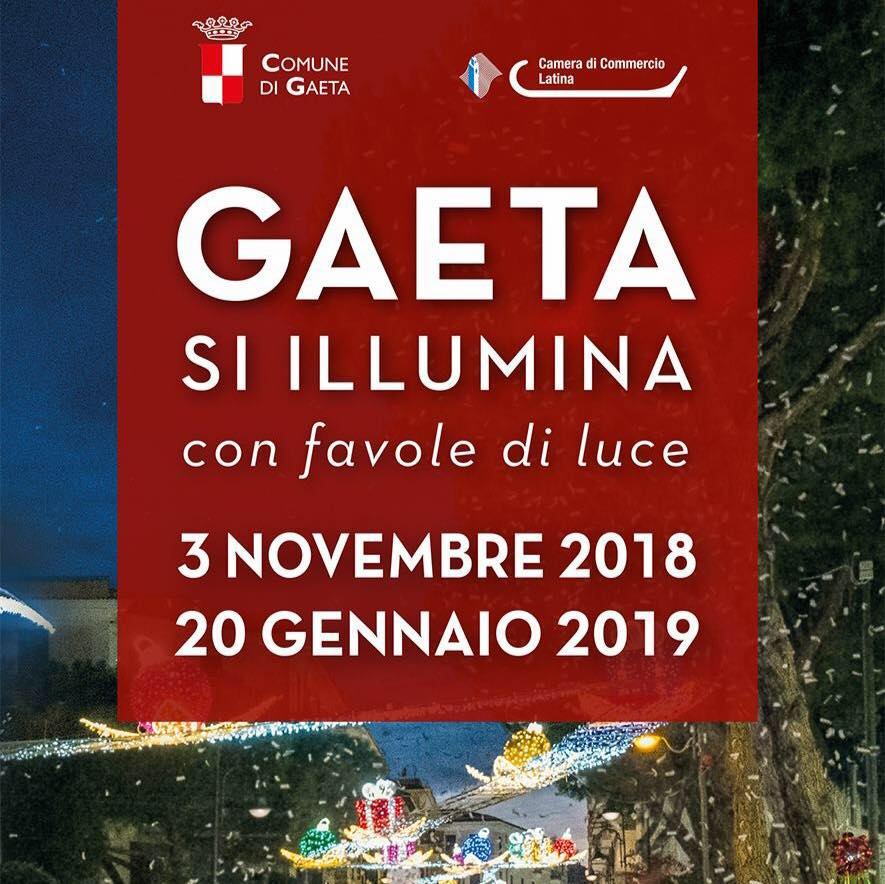 GAETA SI ILLUMINA CON “FAVOLE DI LUCE” 2018-19“Favole di Luce” 2018-19, un successo annunciato - Gaeta News 24“Favole di Luce” – “Sculture e Fornelli”, un binomio vincente! Cresce l’attesa per il gran finale di domenica prossima. - Gaeta News 24“Sculture e Fornelli”: dal ghiaccio al food, presentati i tre grandi eventi che chiuderanno la terza edizione di “Favole di Luce” - Gaeta News 24Gaeta, giovedì 10 gennaio conferenza stampa di presentazione dell’ Evento “Sculture e Fornelli”, che si svolgerà a Gaeta dal 12 al 20 gennaio - Gaeta News 24LiberAutismo incontra la Befana - Gaeta News 24Gaeta, venerdì 4 gennaio appuntamento con “Ulysses Film Awards”. Ospite della serata Andrea Roncato - Gaeta News 24Capodanno, emesse le ordinanze n. 482 e 483 - Gaeta News 24Capodanno in riva al mare e la notte de “glie sciuscie” - Gaeta News 24L’economia cittadina in forte crescita, il bilancio del Sindaco Mitrano e dell’Assessore Martone - Gaeta News 24Gaeta: Consorzio MAM, tra cibo arte e storia, inaugurata la mostra enogastronomica allestita all’ex ospedale dell’Annunziata - Gaeta News 24Iᵃ Edizione Rassegna Nazionale “GLI OCCHI DEL GUSTO” Concorso rivolto agli alunni degli Istituti Alberghieri del corso di studio di Enogastronomia - Gaeta News 24Gaeta Xmas Jam, il 15 e 16 Dicembre a Gaeta, in Largo Bonelli presso Christian Bar - Gaeta News 24Gaeta: tra cibo arte e storia, sabato l’inaugurazione della Mostra Enogastronomica allestita all’ex Ospedale dell’Annunziata - Gaeta News 24La Tradizione gaetana: “Glie Sciusce” 31 dicembre 2018 - Gaeta News 24Gaeta: Domenica 2 Dicembre 2018 a partire dalle ore 17 in arrivo le renne di Babbo Natale - Gaeta News 241° “Campionato Italiano Sculture di Ghiaccio” Sabato 12 e Domenica 13 Gennaio 2019 - Gaeta News 242° Campionato Mondiale Sculture di Ghiaccio: “World Ice Art Championship Città di Gaeta” dal 18 al 20 gennaio 2019 - Gaeta News 24Sciusci e Ciaramelle… Canti, luci e tradizioni dalle città del Golfo ed Isole Ponziane, presentata la quarta edizione - Gaeta News 24“Favole di Luce” colonna sonora delle luminarie. Il brano ispirato al Natale accompagna un percorso magico - Gaeta News 24Grande novità 2019!! Sculture e Fornelli dal Ghiaccio al Food dal 12 al 20 Gennaio / Piazza Della Libertà - Gaeta News 24Gaeta, l’associazione Sviluppo e Tradizioni lancia la campagna “Acquisti da Favola” - Gaeta News 24“Sport in Piazza”: nel weekend di “Favole di Luce” l’evento organizzato da CONI Comitato Regionale Lazio, Regione Lazio per lo Sport e Comune di Gaeta - Gaeta News 24Sport in Piazza 2018: nel weekend appuntamento a Gaeta - Gaeta News 24Babbo Natale nel Villaggio Incantato e la Mostra dei Presepi …Orari e giorni di apertura - Gaeta News 24Favole di Luce: aspettando la carica dei Millennials, Gaeta si accende di magia - Gaeta News 24Gaeta si illumina con “Favole di Luce” 2018-2019 - Gaeta News 24Gaeta si illumina con “Favole di Luce” l’accensione delle luminarie sabato 3 novembre - Gaeta News 24Con “Favole di luce”: il “Castello Angioino” riaprirà le sue porte al pubblico - Gaeta News 24“Favole di Luce”, destagionalizzazione turistica e promozione del territorio - Gaeta News 24Tutte le installazioni luminose 2018/2019: consulta la mappa - Gaeta News 24“Favole di Luce” 2018/2019: lunedì 15 Ottobre conferenza stampa di presentazione - Gaeta News 243ª Edizione delle “Luminarie di Gaeta – Favole di Luce“ si svolgerà dal 03 Novembre 2018 al 20 Gennaio 2019 - Gaeta News 24Gaeta, sono aperte le iscrizioni alla Mostra dei Presepi Incantati presso il Villaggio Incantato di Natale in Via Annunziata 7. - Gaeta News 24Il 12 e il 13 Gennaio 2019 si terrà a Gaeta il Campionato Italiano di Sculture di Ghiaccio. - Gaeta News 24Confcommercio Lazio Sud Gaeta si è attivata per una proficua gestione del Mercatino di Natale nell’ambito della Manifestazione Luci di Natale - Gaeta News 24__________________________________________________________________________Coro dell' I.C. Principe Amedeo plesso "Don Bosco" – Facebook"World Ice Art Championship" Città di Gaeta 2019 (Premiazione) – Facebook2° Giornata World Ice Art Championship Città di Gaeta 2019 – Facebook1° Giornata World Ice Art Championship Città di Gaeta 2019 – FacebookWorld Ice Art Championship Città di Gaeta 2019. Al via la prima giornata di gara! – FacebookWorld Ice Art Championship 2019, introduzione del Presidente dell' Associazione Italiana Scultori di Ghiaccio, Amelio Mazzella– FacebookAl via l' evento "Word Ice Art Championship" in programma a Gaeta dal 18 al 20 Gennaio 2019 – Facebook"World Ice Art Championship" Città di Gaeta – FacebookSeconda Giornata: Campionato Italiano Sculture di Ghiaccio – FacebookGianluca Scalabrin, Padova – FacebookFabio Momolo, Battaglia Terme – Facebook1° Classificato: Domenico Mazzella, Monte di Procida – Facebook2° Classificato: Marco Torrisi, Zafferana Etnea (Sicilia) – FacebookRoberto Coccoloni, Firenze – FacebookCampionato Italiano Sculture di Ghiaccio: Premiazione – FacebookWorld Ice Art Championship 2019 Intervista a Roberto Coccoloni e l'Assessore al Turismo Angelo Magliozzi – FacebookRoberto Coccoloni: Realizzazione live di una scultura in legno – FacebookGianluca Scalabrin, Padova – FacebookFabio Momolo, Battaglia Terme – Facebook"Favole di Luce" - "Sculture e Fornelli", un binomio vincente! – FacebookMarco Torrisi, Zafferana Etnea (Sicilia) – FacebookRoberto Coccoloni, Firenze – FacebookDomenico Mazzella, Monte di Procida – Facebook1° Giornata Campionato Italiano Sculture di Ghiaccio – FacebookMarco Rizzi, in arte Gabriel Marco – FacebookConferenza Stampa: Sculture e Fornelli dal Ghiaccio al Food – FacebookSculture e Fornelli dal Ghiaccio al Food: Intervista al Sindaco Cosmo Mitrano e alla Presidente dell'Ascom di Gaeta Lucia Vagnati – FacebookFavole di Luce a Gaeta 2018-2019 – FacebookCapodanno 2019: La Magia dei Fuochi in Piazza della Libertà – FacebookFavole di Luce 2018 ...La notte de “Glie Sciuscie” – FacebookFavole di Luce 2018 ...GLIHello Tourist dedicano un video a Gaeta – FacebookFavole di Luce 2018: The Blue Gospel Singers incantano Gaeta! – FacebookThe Blue Gospel Singers - Rìdere e Pazzià – FacebookGliú Sciuscie d'Baffone 2018 da Emporio – FacebookGliú Sciuscie d'Baffone 2018 alla Caffetteria Santos – FacebookGliú Sciuscie d'Baffone 2018 al Bar Piazza Roma – FacebookGliú Sciuscie d'Baffone 2018 all'Arcatella – FacebookGliú Sciuscie d'Baffone 2018 da Reginella – FacebookGliú Sciuscie d'Baffone 2018 alla Pasticceria Scalesse – FacebookGliú Sciuscie d'Baffone 2018 in Triestina – FacebookSpettacolo Pirotecnico di fine anno 2018 – FacebookAuguri di Buon Anno dalla redazione di Gaeta News 24 – FacebookIl Sindaco Cosmo Mitrano incontra i camperisti – FacebookGliú Sciuscie d'Baffone 2018 al Bar Bazzanti – FacebookLo Sciuscio Gaetano 2018 con Gliu Sciuscie d'Baffone – FacebookIl Capodanno a Gaeta si fa in quattro! – FacebookGli Auguri di Buon Anno del Sindaco Cosmo Mitrano – FacebookCapodanno a Gaeta, 4 piazze: Molo S. Maria, Piazza XIX Maggio, Villa Traniello, Largo Bonelli – Facebook"Favole di Luce", sigla ufficiale delle luminarie di Gaeta – FacebookLa Magia dei Fuochi in Piazza della Libertà – FacebookFavole di Luce 2018: Phoenix Gospel Choir – FacebookGli Auguri del Sindaco Cosmo Mitrano alla città – FacebookGaeta si illumina con Favole di Luce …Con la "Perla del Tirreno", in Largo Bonelli nel Quartiere Medievale – FacebookGaeta si illumina con Favole di Luce …Con Mille luci e colori nel Quartiere Medievale – FacebookGaeta si illumina con Favole di Luce .... presso la Villetta Traniello - Gaeta Medievale con il Regno di Ghiaccio – FacebookFavole di Luce 2018 ...Festa dell' Immacolata – FacebookI Trenini turistici Favole di Luce – FacebookFavole di Luce 2018 ...Al Molo S. Maria (Gaeta Medievale) – FacebookFesta dell'Immacolata ...Spettacolo della "Fontana di San Francesco" – FacebookFavole di Luce 2018 …Il Trenino Gaetanino (New Entry) – FacebookMercatino di Natale con prodotti enogastronomici su Lungomare Caboto (Tra Porta Carlo III e Porta Carlo V) – FacebookFavole di Luce 2018 ...Festa dell'Immacolata – FacebookDelegazione Francese Frontignan/Gaeta in visita nella città di Gaeta – FacebookFavole di Luce 2018... Cesare Cremonini: Poetica – FacebookFavole di Luce 2018... Boom di presenze a Gaeta – FacebookA Gaeta arrivano le renne di Babbo Natale! – FacebookNatale con i Burattini dei F.lli "Mercurio" Sorrento – FacebookFavole di Luce 2018 ...Domenica 2 Dicembre (mattina) – FacebookFavole di Luce 2018 ...Lo Spettacolo del cappellaio matto – FacebookFavole di Luce 2018-2019: Incontro con il Sindaco Cosmo Mitrano – FacebookSciusci e Ciaramelle… Canti, luci e tradizioni dalle città del Golfo ed Isole Ponziane, al via la quarta edizione – FacebookFavole di Luce 2018... Un tuffo in Frac – FacebookA Gaeta ogni giorno è speciale con Favole di Luce fino al 20 Gennaio!! – FacebookSciusci e Ciaramelle… presentata la quarta edizione – FacebookGaeta si illumina con Favole di Luce …Danzando con il Carillon in Piazza Buonomo – FacebookFavole di Luce 2018... Arrivano i personaggi di Madagascar, Frozen e PJ Masks – FacebookFavole di Luce 2018 ...Sport in Piazza – FacebookGaeta si Illumina con Favole di Luce 2018 in Piazza XIX Maggio – FacebookGaeta si illumina con Favole di Luce .... in Viale Battaglione degli Alpini con il Tunnel dei Desideri – FacebookL' Incanto della Fontana di S. Francesco – FacebookLe cartoline delle Luminarie (l'Arcolaio) – FacebookFavole di Luce & Ferrari, binomio vincente! – FacebookFavole di Luce 2018... Sfilata di Favole di Luce – FacebookFavole di Luce 2018 ...Venerdì 09 Novembre – FacebookIl Presepe di Ghiaccio più grande d'Italia “Edizione 2018” – FacebookFavole di Luce 2018 ...Il Regalo Scintillante – FacebookFavole di Luce 2018... Ferrari Day – FacebookBabbo Natale nel Villaggio Incantato – FacebookGaeta si illumina con Favole di Luce …a Gaeta Medievale - Molo S. Maria con il Gigante della Foresta – FacebookInaugurazione Favole di Luce 2018 – FacebookGaeta si illumina con Favole di Luce …in Villa delle Sirene con Casper il Polpo dai Magici Abbracci – FacebookInaugurazione Gaeta si Illumina con "Favole di Luce" 2018 – Facebook(MAXIBON) su Lungomare Caboto (Tra Porta Carlo V e Porta Carlo III) – FacebookGaeta si illumina con Favole di Luce …In Piazza della Libertà e Corso Cavour "Tra Coralli e Stelle Marine" – FacebookL' Incanto della fontana di S. Francesco – FacebookAbiti di Favole di Luce alla fontana di San Francesco – FacebookAbiti di Favole di Luce a cura del "Centro del Movimento" di Rita Spinosa – FacebookIn diretta su Radio Kiss Kiss Italia, in Piazza della Libertà, il Sindaco di Gaeta Cosmo Mitrano!! – FacebookAl via la III Edizione di Gaeta Si Illumina con “Favole di Luce” 2018-19 – FacebookGAETA: Favole di Luce - Official Song – FacebookGaeta si illumina con Favole di Luce …a Gaeta Medievale - Molo S. Maria con il Gigante della Foresta – FacebookGaeta si illumina con Favole di Luce …in Villa delle Sirene con Casper il Polpo dai Magici Abbracci – FacebookGaeta si illumina con Favole di Luce .... in Via Indipendenza - Prima Piazzetta con l'Orsetto pasticcione – FacebookL'Incanto della Fontana di S. Francesco – FacebookGaeta si illumina con Favole di Luce …in Piazza Vincent Capodanno con La Casetta Caramellosa – FacebookProsegue il montaggio delle Luminarie 2018-2019 (Casper il Polpo dai Magici Abbracci) in Villa delle Sirene – FacebookGaeta "Favole di Luce" canzone sigla ufficiale delle Luminarie di Gianni Donati – FacebookFavole di Luce 2018.... Scrat (Il Regno di Ghiaccio) – FacebookGaeta si illumina con Favole di Luce …Con il Delfino Giocoso presso la Rotatoria Marina di Serapo – FacebookMontaggio in corso (Il Gigante della Foresta) a Gaeta Medievale - Molo S. Maria – FacebookConferenza stampa di presentazione "Favole di Luce 2018-2019" – FacebookGaeta si Illumina con Favole di Luce 2018 – Facebook1° Edizione del World Ice Art Competition – FacebookGaeta si illumina con Favole di Luce …In Piazza Mazzoccolo ...con un regalo da sognoAccensione delle luminarie - sabato 03 novembre 2018, ore 18.00 – FacebookIn attesa della terza edizione di Gaeta si Illumina con Favole di Luce 2018/2019 – Facebook__________________________________________________________________________Ecco i 3 vincitori del Campionato Mondiale di Sculture di Ghiaccio "Word Ice Art Championship" Città di Gaeta 2019“World Ice Art Championship” Città di Gaeta 2019. Terminata la prima giornata di gara!1° Giornata "World Ice Art Championship" Città di Gaeta 2019Al via l' evento "Word Ice Art Championship" in programma a Gaeta dal 18 al 20 Gennaio 2019Benvenuti a Gaeta ai Partecipanti del Word Ice Art Championship in Programma a Gaeta dal 18 al 20 Gennaio 2019Benvenuto a Gaeta a Trond Granli proveniente dalla Norvegia uno degli attesi partecipanti al Word Ice Art Championship in programma a Gaeta dal 18 al 20 Gennaio 2019Benvenuto in Italia a Jamalul Hakim proveniente dalla Malesia uno degli attesi partecipanti al Word Ice Art Championship in programma a Gaeta dal 18 al 20 Gennaio 2019Seconda Giornata: Campionato Italiano Sculture di GhiaccioGianluca Scalabrin, PadovaFabio Momolo, Battaglia Terme1° Classificato: Domenico Mazzella, Monte di Procida2° Classificato: Marco Torrisi, Zafferana Etnea (Sicilia)Roberto Coccoloni, FirenzeGianluca Scalabrin, PadovaFabio Momolo, Battaglia TermeMarco Torrisi, Zafferana Etnea (Sicilia)Roberto Coccoloni, FirenzeDomenico Mazzella, Monte di Procida1° Giornata Campionato Italiano Sculture di GhiaccioPresso lo Stand "Wood Carving Experience" l'artista fiorentino Roberto Coccoloni realizzerà live una scultura in legno che sarà donata alla Città di GaetaSculture e Fornelli dal Ghiaccio al Food dal 12 al 20 Gennaio / Piazza della LibertàGaeta, "Sculture e Fornelli dal Ghiaccio al Food" dal 12 al 20 Gennaio in Piazza della Libertà!Gaeta, dal 12 al 20 Gennaio in Piazza della Libertà "Sculture e Fornelli dal Ghiaccio al Food" Fino al 20 Gennaio Gaeta si illumina con Favole di Luce!Conferenza Stampa: Sculture e Fornelli dal Ghiaccio al Food Ecco da Tuoro sul Trasimeno, Perugia uno degli attesi partecipanti: Iwan ChiodiniEcco da Padova uno degli attesi partecipanti: Gianluca ScalabrinEcco da Matera uno degli attesi partecipanti: Giuseppe MoliterniEcco da Monte di Procida uno degli attesi partecipanti: Domenico MazzellaEcco da Conselve uno degli attesi partecipanti: Silvano LainEcco da Battaglia Terme uno degli attesi partecipanti: Fabio MomoloEcco dalla Sicilia Zafferana Etnea uno degli attesi partecipanti: Marco TorrisiPresso lo Stand "Wood Carving Experience" l'artista fiorentino Roberto Coccoloni realizzerà live una scultura in legno che sarà donata alla Città di Gaeta"Gli Occhi del Gusto" in programma dal 14 al 17 Gennaio a GaetaAl via l'evento "Gli Occhi del Gusto" in programma dal 14 al 17 Gennaio a GaetaAl via l'evento "Gli Occhi del Gusto" in programma dal 14 al 17 Gennaio a GaetaAl via l'evento "Gli Occhi del Gusto" in programma dal 14 al 17 Gennaio a GaetaSculture e Fornelli dal Ghiaccio al Food dal 12 al 20 gennaio / Piazza della LibertàPresso lo Stand "Wood Carving Experience" l'artista fiorentino Roberto Coccoloni realizzerà live una scultura in legno che sarà donata alla Città di Gaeta.Giuria presieduta da Juhani Lillberg - FinlandiaEcco dalla Norvegia uno degli attesi partecipanti: Trond GranliEcco dal Giappone uno degli attesi partecipanti: Junichi NakamuraEcco dal Canada uno degli attesi partecipanti: Larry McfarlaneEcco dall' Alaska uno degli attesi partecipanti: Shinichi SawamuraEcco dalla Repubblica Ceca uno degli attesi partecipanti: Jiri GenzerEcco dalla Svezia uno degli attesi partecipanti: Peter SorwingEcco dalla Russia uno degli attesi partecipanti: Vitaly LednevEcco dalla Repubblica Ceca uno degli attesi partecipanti: Jiri GenzerEcco dalla Malesia uno degli attesi partecipanti: Jamalul HakimEcco dal Belgio uno degli attesi partecipanti: Frank De ConynckWorld Ice Art Championship Gaeta 2019Dalla Francia arriva questo bellissimo articolo che parla delle luminarie di Gaeta.Gli Occhi del Gusto a Gaeta dal 14 AL 17 Gennaio 2019Favole di Luce 2018 ...Capodanno 2019Favole di Luce 2018 ...La notte de “Glie Sciuscie”Gaeta si illumina con Favole di Luce …Con la "Perla del Tirreno", in Largo Bonelli nel Quartiere MedievaleGaeta si illumina con Favole di Luce …Con Mille luci e colori nel Quartiere MedievaleGaeta si illumina con Favole di Luce .... presso la Villetta Traniello - Gaeta Medievale con il Regno di GhiaccioNoi siamo qui al villaggio incantato di Natale con tutte le Principesse delle favole !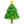 Oggi 29 Dicembre dalle 16:00/18:00 nel Villaggio incantato di Natale a Gaeta in compagnia delle Principesse delle Favole!!Favole di Luce 2018 ...Al Molo S. Maria (Gaeta Medievale)Travolgente concerto dei Phoenix Gospel Choir!Phoenix - Gospel Choir Piazza della Libertà "Fontana di San Francesco" Tante risate e divertimento garantito in piazza con i Saltimbanchi ed il Mago Alivernini!Favole di Luce 2018: Christmas CircusFavole di Luce 2018 ...Santo Stefano La casetta AnimataFavole di Luce 2018... Sfilata di Favole di LuceFavole di Luce 2018: The Blue Gospel SingersFavole di Luce 2018: Christmas CircusLo spettacolo in Piazza continua con il Christmas CircusFavole di Luce 2018: Christmas CircusFavole di Luce 2018: Il programma degli eventiOrari Infopoint turistici "Favole di Luce".Anche l'ultimo weekend è stato indimenticabile! Favole di Luce conquista tutti!Favole di Luce 2018 ...se stare cercando un' idea regalo per le festività natalizie potete trovare le t-shirt e la cioccolata presso lo stand del mercatino di Natale in Piazza XIX MaggioSabato 15 Dicembre: fiaccolata intorno alla fontana di San FrancescoFavole di Luce 2018... Sabato 8 DicembreFavole di Luce 2018... Boom di presenze a GaetaE sempre in edicola oggi, sul quotidiano Latina editoriale Oggi: "L'economia gira con le Luminarie", un articolo altrettanto interessante di Mariantonietta De Meo"L'Italia che investe in Luminarie", se ne parla sul quotidiano Nazionale il MessaggeroFavole di Luce 2018 …Il Regno di Ghiaccio Favole di Luce 2018 ...Lo Spettacolo del cappellaio mattoA Gaeta arrivano le renne di Babbo Natale!Mercatino di Natale con prodotti enogastronomici su Lungomare Caboto (Tra Porta Carlo III e Porta Carlo V)L' Incanto della Fontana di San FrancescoFavole di Luce 2018 ...Domenica 2 Dicembre (mattina)World Ice Art Championship Gaeta 2019Iᵃ Edizione Rassegna Nazionale “GLI OCCHI DEL GUSTO” Concorso rivolto agli alunni degli Istituti Alberghieri del corso di studio di EnogastronomiaFavole di Luce 2018 ...Lo Spettacolo del cappellaio mattoFavole di Luce ospita oggi il "Geberit day", una importante realtà industriale-economico-occupazionale del nostro territorio.Stamane Anche Vincenzo Salemme ci ha onorato al presepe di ghiaccio edizione Natale 2018 a Gaeta dove continuano le riprese del suo nuovo film.Favole di Luce 2018... Un tuffo in FracSciusci e Ciaramelle… presentata la quarta edizioneGaeta si illumina con Favole di Luce …Danzando con il Carillon in Piazza BuonomoFavole di Luce 2018... Arrivano i personaggi di Madagascar, Frozen e PJ MasksFavole di Luce 2018 ...Sport in PiazzaL' Incanto della Fontana di S. FrancescoOrari Infopoint turistici "Favole di Luce". La casetta AnimataArrivato stamattina su Corso Cavour il Presepe di ghiaccio più grande d'Italia edizione 2018. Sarà un presepe particolare, ispirato al nostro fantastico mare.Sport in Piazza Sabato 17 e Domenica 18 Novembre ore 10.00 - 13.00 / 15.00 - 18.00 Piazza della Libertà Gaeta si illumina con Favole di Luce …in Via Firenze - Marina di Serapo con l' Arena WaterpoloUn' Atmosfera Magica con il Regalo scintillante e il Mercatino di Natale su Lungomare Caboto (Tra Porta Carlo V e Porta Carlo III)Favole di Luce 2018... Sfilata di Favole di LuceT-shirt Gaeta Si Illumina con "Favole di Luce", con l'illustrazione dell'Artista Mario Magnatti!!Favole di Luce & Ferrari, binomio vincente!Al via il montaggio della Luminaria (Arena Waterpolo) in Via Firenze - Marina di Serapo Favole di Luce 2018... Sabato 10 NovembreOrari Infopoint turistici "Favole di Luce".Favole di Luce 2018 ...Venerdì 09 NovembreGeberit Day” in Piazza XIX Maggio sabato 1° dicembre ore 15:00 – 21:00 e domenica 2 dicembre ore 10:00 – 18:00Il Presepe di Ghiaccio più grande d'Italia “Edizione 2018”Gaeta si illumina con Favole di Luce .... in Via Indipendenza, Sotto un manto di luciGaeta si illumina con Favole di Luce .... in Viale Battaglione degli Alpini con il Tunnel dei DesideriGaeta si illumina con Favole di Luce …a Gaeta Medievale - Molo S. Maria con il Gigante della ForestaGaeta si illumina con Favole di Luce …in Villa delle Sirene con Casper il Polpo dai Magici AbbracciInaugurazione Gaeta si Illumina con "Favole di Luce" 2018Le Installazioni Luminose 2018-2019Gaeta City Tour • Favole di Luce • 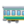 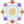 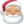 (MAXIBON) su Lungomare Caboto (Tra Porta Carlo V e Porta Carlo III)Gaeta si illumina con Favole di Luce …In Piazza della Libertà e Corso Cavour "Tra Coralli e Stelle Marine"Gaeta si illumina con Favole di Luce …a Gaeta Medievale - Molo S. Maria con il Gigante della ForestaGaeta si illumina con Favole di Luce …in Villa delle Sirene con Casper il Polpo dai Magici AbbracciGaeta si illumina con Favole di Luce .... in Via Indipendenza - Prima Piazzetta con l'Orsetto pasticcione La casetta AnimataChristmas ExperienceGaeta si illumina con Favole di Luce …Danzando con il Carillon in Piazza BuonomoAnche quest'anno iniziamo l'allestimento di Natale 2018 con un po di anticipo  il presepe di ghiaccio più grande d'Italia edizione 2018. Sarà un presepe particolare, ispirato al nostro fantastico mare.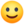 Sculture e Fornelli dal Ghiaccio al Food dal 12 al 20 Gennaio / Piazza della LibertàFavole di Luce 2018... Pista di Pattinaggio sul ghiaccio Il Presepe di Ghiaccio più grande d'ItaliaGaeta si illumina con Favole di Luce …Come in un Quadro sul Lungomare Caboto(MAXIBON) su Lungomare Caboto (Tra Porta Carlo V e Porta Carlo III)(Il Regalo Scintillante) su Lungomare Caboto (Tra Porta Carlo V e Porta Carlo III)Gaeta si illumina con Favole di Luce …a Sant’Agostino con l' Ancora di PonenteGaeta si illumina con Favole di Luce …in Piazza Vincent Capodanno con La Casetta CaramellosaGaeta si illumina con Favole di Luce …in Villa delle Sirene con Casper il Polpo dai Magici AbbracciGaeta si illumina con Favole di Luce …in Villa delle Sirene con Casper il Polpo dai Magici Abbracci Gaeta si Illumina con "Favole di Luce" 2018-2019Sfilata di Favole di LuceL'Incanto della Fontana di S. FrancescoL'Incanto della Fontana di S. FrancescoGaeta si illumina con Favole di Luce …in Piazza Vincent Capodanno con La Casetta CaramellosaProsegue il montaggio delle Luminarie 2018-2019 (Casper il Polpo dai Magici Abbracci) in Villa delle SireneFavole di Luce 2018.... Scrat (Il Regno di Ghiaccio)Gaeta si illumina con Favole di Luce …Con il Delfino Giocoso presso la Rotatoria Marina di SerapoGaeta si illumina con Favole di Luce …Il Giardino di Stelle al Quartiere La Piaja - Lungomare CabotoMontaggio in corso (Il Gigante della Foresta) a Gaeta Medievale - Molo S. MariaGaeta si illumina con Favole di Luce …in Piazza Vincent Capodanno. Con La Casetta CaramellosaConferenza stampa di presentazione "Favole di Luce 2018-2019"Brochure (provvisoria) Gaeta si illumina con "Favole di Luce 2018 -2019"Luna park e ruota panoramicaPannelli pubblicitari "Gaeta si illumina con Favole di Luce 2018-2019", su Lungomare Caboto !!Favole di Luce 2018... Il Regno di GhiaccioGaeta: dopo il grande successo dell'anno scorso, anche quest'anno ritorna la magia del presepe di ghiaccio con tante novità !!- 33 giorni all' inaugurazione della terza edizione di "Gaeta si illumina con Favole di Luce 2018/2019"- 2 Mesi all' Inaugurazione delle Favole di Luce 2018Campionato Italiano di Sculture di Ghiaccio il 12 e il 13 Gennaio 2019Quest'anno l' evento "Gaeta si illumina con favole di luce", si svolgerà dal 3 novembre 2018 al 20 gennaio 2019. Confcommercio Lazio Sud Gaeta si è attivata per un proficua gestione del Mercatino di Natale nell'ambito della Manifestazione Luci di Natale__________________________________________________________________________ 2019 - YouTubeFavole di Luce 2018... La Perla del Tirreno - YouTubeFavole di Luce 2018... Gaeta Medievale - YouTubeFavole di Luce 2018... Il Regno di Ghiaccio - YouTubeFavole di Luce 2018... Festa dell'Immacolata - YouTubeFavole di Luce 2018... Al Molo S. Maria (Gaeta Medievale) - YouTubeFavole di Luce 2018... Festa dell'Immacolata - YouTubeFavole di Luce 2018... Il Trenino Gaetanino (New Entry) - YouTubeFavole di Luce 2018... Cesare Cremonini: Poetica - YouTubeFavole di Luce 2018... Boom di presenze a Gaeta - YouTubeFavole di Luce 2018... Lo Spettacolo del cappellaio matto - YouTubeFavole di Luce 2018-2019, mese di novembre: il bilancio del Sindaco Mitrano - YouTubeFavole di Luce 2018 ...Domenica 2 dicembre (mattina) - YouTubeFavole di Luce 2018... Un tuffo in Frac - YouTubeFavole di Luce 2018... Arrivano i personaggi di Madagascar, Frozen e PJ Masks - YouTubeFavole di Luce 2018... Sport in Piazza - YouTubeFavole di Luce 2018... Un tuffo in Frac - YouTubeGaeta si Illumina con Favole di Luce 2018 - YouTubeFavole di Luce 2018... Il Tunnel dei desideri - YouTubeGaeta si Illumina con Favole di Luce 2018 - YouTubeFavole di Luce 2018... Sfilata di Favole di Luce - YouTubeFavole di Luce 2018... Il Regalo Scintillante - YouTubeFavole di Luce 2018... Ferrari Day - YouTubeFavole di Luce 2018... Il Gigante della Foresta - YouTubeFavole di Luce 2018... Casper il Polpo dai magici abbracci - YouTubeInaugurazione Gaeta si Illumina con "Favole di Luce" 2018 - YouTubeFavole di Luce 2018 ... Maxibon - YouTubeFavole di Luce 2018... Tra Coralli e Stelle Marine - YouTubeGaeta si Illumina con Favole di Luce 2018 – 2019 - YouTubeGaeta si Illumina con Favole di Luce 2018 - 2019 - YouTubeAl via la III Edizione di Gaeta si Illumina con Favole di Luce 2018 - 2019!! - YouTubeFavole di Luce 2018... Il Gigante della Foresta - YouTubeFavole di Luce 2018... Casper il Polpo dai magici abbracci - YouTubeFavole di Luce 2018... Orsetto Pasticcione - YouTubeFavole di Luce 2018... La Casetta Caramellosa - YouTubeFavole di Luce 2018... Scrat (Il Regno di Ghiaccio) - YouTubeFavole di Luce 2018... Il Delfino Giocoso - YouTubePresentazione: Gaeta si Illumina con Favole di Luce 2018 - YouTubeConferenza Stampa di Presentazione "Favole di Luce 2018-2019" - YouTubeGaeta si Illumina con Favole di Luce 2018 - YouTube__________________________________________________________________________Sculture e Fornelli dal Ghiaccio al Food di Maria Vaudo - Dailymotion